SESSÃO DE ABERTURA NOTAS PROTOCOLAREStodos sentados, incluindo os da mesa16.00 eu vou ao ambão anunciar os vídeos e o hino16.20 quando acaba o hino chamo à mesa os responsáveis da SATA e da Academia de Cabo Verde para assinarmos os protocolos16.30 eles regressam aos seus lugares, ninguém se mexe dos seus lugares16.30 eu vou ao ambão ler o meu discurso – introdução que termina com um poema - seguida dos 8 minutos de vídeo DE TIMOR DEDICADO AO RAMOS HORTA quando o vídeo acabar chamo todos para a mesa.Falam por esta ordem 
2. Dr José Ramos Horta (Prémio Nobel Da Paz 1996), 
3. Dra. Marisa Mendonça (Diretora Executiva do IILP CPLP)
4. Dr Norberto Ávila (Escritor Convidado e Homenageado pela AICL em 2016)
5. Dr Filinto Elísio (Academia Cabo-verdiana De Letras), 8. 
6. Alberto Pacheco Ponte, Presidente da Junta de Freguesia da Lomba da Maia, 
7. Dr Alexandre Gaudêncio, Presidente da Câmara Municipal da Ribeira Grande,
8.  Professor Avelino Menezes, Secretário Regional da Educação e Cultura em representação do Governo Regional17.15. no fim dos discursos as pessoas voltam aos seus lugares e chamo o Prof Urbano para apresentar o livro. 17.30. Quando ele acabar começa o vídeo de homenagem a Norberto Ávila 11 minutos, e o teatro atua a seguir 8 minutos18.00. depois chamo os autores do documentário de Timor - 10' fala + 15 de documentário, depois  18.30 seguem as danças e no fim destas19.00 chamo a pianista Ana Paula Andrade...19.30 todos para o autocarroJ. CHRYS CHRYSTELLO (Dr., MA, BSc),26-09-2016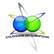 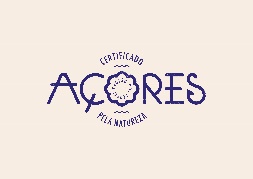 Presidente da Direção AICL, [Colóquios da Lusofonia]E-mail lusofonias@lusofonias.net Blogue http://lusofonias.net/aiclblog   Portal www.lusofonias.net    Facebook https://www.facebook.com/groups/AICL.Coloquios.Lusofonia/ -